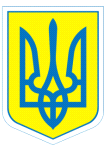                                                       НАКАЗ17.02.2017			         	  м.Харків                                                  № 41Про стан роботидитячої організації						                 «Країна мрій»          На виконання плану роботи навчального закладу на 2016/2017 навчальний рік з 06.02.2017 по 17.02.2017 року здійснено вивчення роботи шкільної дитячої організації «Країна мрій».            У ході вивчення  проаналізовано:  стан роботи Ради активу дитячої організації;участь загонів дитячої організації у громадському житті навчального закладу;результативність роботи дитячої організації,  її вплив на розвиток життєвих компетентностей особистості, творчих здібностей, соціальної адаптації.        У ході вивчення  організовано відвідування  виховних заходів, засідання органів самоврядування, проведено співбесіди з членами Ради активу, кураторами, класними керівниками, вихователями.           У навчальному закладі діє дитяча організація «Країна мрій» відповідно до Статуту, затвердженого наказом по КЗ «СНВК № 2 від  11.09.2013 №  205.                                         Дитяча організація в своїй діяльності керується Законами України  «Про освіту», «Про молодіжні та дитячі організації», «Про сприяння соціальному становленню та розвитку молоді в Україні», «Про об’єднання громадян» та ін.          Мета дитячої організації:  сприяти  участі учнів у громадському житті, розвитку творчих здібностей дітей; допомогти кожному  членові організації стати  морально-духовно життєво компетентною особистістю, сприяти її входженню в соціум.                                                                                                       	Дитяче об’єднання  має двоступеневу структуру із чітким взаємозв’язком органів класного та загальношкільного самоврядування: класні підпорядковані загальношкільним. Педагогічний колектив здійснює консультативне керівництво органами учнівського самоврядування обох рівнів.Загальношкільна дитяча організація «Країна мрій» складається з двох різновікових об’єднань: «Краплинка» - учні 1- 4-х класів; «Джерело» - учні 5-10-х класів.	Класні колективи висувають із числа найактивніших учнів своїх представників у Раду активу дитячої організації.          До складу Ради активу входять представники  загонів дитячої організації, педагог-організатор, педагоги - куратори. Один раз на рік  Рада активу обирає Президента Ради, затверджує обов’язки кожного члена активу, визначає завдання діяльності  центрів дитячої організації «Країна мрій». Допомогу в налагодженні успішної діяльності центрів надають педагоги – куратори.       У 2016/2017 навчальному році Президентом Ради обрано   Голубенко Жанну.          До складу Ради активу входять такі центри: «Волонтер»,  «Дозвілля», «Здоров’я, фізкультура та спорт», «Вчимося разом», «Господарики», «Дисципліна і порядок», пресцентр  «Агенство новин». Щомісячно складається план роботи Ради активу та визначаються  завдання загонам дитячої  організації.         Робота центрів Ради активу, які діють у навчальному закладі, дозволяє урізноманітнювати і конкретизувати функції самоврядування, дає можливість кожному учневі знайти саме свою справу, яка йому ближче за інтересами, здібностями, нахилами.      Невід’ємною частиною роботи щодо формування ціннісного ставлення до сім’ї, родини, людей є шанобливе ставлення до людей старшого віку, увага до молодших школярів, зацікавленість волонтерською діяльністю.           У цьому навчальному році центр «Волонтер» організував акцію «Вітальна листівка» до Дня захисника України», у якій взяли участь усі загони дитячої організації.         У рамках реалізації  проекту «Час милосердя без меж» (керівник проекту  Шеховцова С.В.)  учні  відвідували військово-медичний клінічний центр Північного регіону.  До Дня захисника України,  Дня Збройних сил України діти підготували  для воїнів пісні та вірші, своїми руками виготовлені обереги, малюнки, вітальні листи,  солодощі та  фрукти.         Учні також  привітали  зі святом  військовослужбовців Національної гвардії України, які завітали на Урок мужності.      За участі  Благодійного фонду «Волонтери: «Дорослі – Дітям» та практичного психолога  Дуюн О.А.  проведено Урок мужності  та передано для воїнів у зону АТО  власноруч виготовлені листівки,  святкові газети і малюнки.          До Міжнародного дня людей похилого віку та Дня ветерана учні 6-Б класу  відвідали та передали подарунки Теркісідіс Т.К., яка працювала багато років медичною сестрою у  навчальному закладі.                Вихованці 6-Б, 7-А, 10-А класів відвідали Екопарк Фельдмана та  взяли участь    у  акції  щодо захисту диких, екзотичних і домашніх тварин «Крик».           Учні 1-10-х  класів  долучилися до благодійної  виставки-ярмарки за темою «Мій рідний край» у рамках щорічної Всеукраїнської благодійної акції «Назустріч мрії». Діти, педагоги, батьки  взяли участь у заході, зібрані кошти  направлені на  підтримку роботи реабілітаційного центру «Казковий світ» для онкохворих дітей.        Учні навчального закладу за участі  Благодійного фонду «Волонтери: «Дорослі – Дітям» та практичного психолога Дуюн О.А.  взяли участь  також   у   Міжнародній акції «Марафон написання листів на захист  прав»  у рамках акції «16 днів проти насильства». Під час акції були написані листи на підтримку прав  Енні Альфред з Малаві, яка народилася з альбінізмом, та Ервіна Ібрагімова, який став  жертвою насильницького зникнення в Криму.        Це збагачує життєвий досвід учнів, виховує кращі моральні якості, почуття патріотизму,  відповідальності за інших людей, за свою країну.         Щороку зростає роль учнівського самоврядування щодо організації та проведення загальношкільних заходів, змістовного дозвілля учнів.       Центр «Дозвілля» взяв активну участь в організації та проведенні  святкового концерту до Дня працівників освіти, музичної вітальні «Осінь прийшла…», виставці виробів з природного матеріалу «Подарунки осені», свята «Святий Миколай до нас у гості завітав», новорічних свят тощо.                 Театр тіней   отримав Гран-прі   Харківського міського фестивалю художньої самодіяльності «Натхнення»,   хоровий  колектив  «Веселі дзвіночки» -  лауреати Харківського міського фестивалю художньої самодіяльності «Натхнення».         Діти  відвідали   Харківський обласний Палац дитячої та юнацької творчості, Центральний парк культури та відпочинку імені М.Горького, Екопарк Фельдмана, Харківський цирк тощо.       Центр «Здоров’я, фізкультура та спорт» - активний учасник організації тижня фізкультури і спорту, туристичних змагань до Дня туриста,  Регіонального Турніру з настільного тенісу за програмою Спеціальної Олімпіади України.  Серед переможців  турніру - учень 9-А класу Галанцев Павло (ІІ місце). Традиційно  у навчальному закладі пройшли спортивні змагання «Козацькі забави» до Дня захисника України  (7-10 класи), змагання з міні-футболу (5-10 класи), спортивні ігри «Веселі естафети» (4-6 класи) тощо.          Центр «Вчимося разом» забезпечує організацію заходів, направлених на підвищення якості знань учнів, здійснює роботу, спрямовану на вироблення в учнів свідомого ставлення до навчання, надає допомогу педагогам  в організації тематичних предметних тижнів, вікторин, конкурсів. За результатами участі учнів у заходах Тижня української мови та літератури найбільшу активність виявили учні  5-Б, 6-А, 9-А 6-Б класів, Тижня математики – учні 1-Б, 2-Б, 2-В, 4-А, 6-А, 6-Б, 7-А, 8-А, 9-А класів.          У цьому навчальному році  центр організував разом з завідуючою бібліотекою Бєлих Н.Л. бібліотечні уроки «Чарівний світ професій», «Палітра світових бібліотек», «Збережемо в собі людину» за участю представників Харківської обласної бібліотеки для дітей.         Центр  «Господарики» організував змагання між класними колективами за кращий стан класних кімнат та приміщень, проводить рейди з перевірки зовнішнього вигляду учнів,  збереження шкільного майна, бере участь в організації  суспільно-корисної праці, трудових акцій тощо. Вихованці – активні учасники шкільних природоохоронних акцій: «За чисте довкілля»,  «Допоможи птахам взимку», «Замість ялинки – зимовий букет».  У конкурсі «Найкраща годівничка» взяли участь учні 2-Б, 3-Б, 4-Б, 6-А, 7-А, 8-А, 10-А, необхідно відзначити  учнів 3-Б (2 годівниці)  та 6-А класу, які виготовили   найкращі годівнички  для птахів.    Центр «Дисципліна та порядок»  надає допомогу педагогічному колективу школи у вихованні свідомої дисципліни, контролює дотримання учнями Правил для учнів, організовує чергування класних колективів по школі. За результатами опитування педагогів, учнів необхідно відзначити  якісне чергування  учнів  9-А, 7-А, 6-А класів.                Прес-центр «Агенство новин»   забезпечує гласність у діяльності органів учнівського самоврядування, інформує учнів, батьків, вчителів про всі події, які відбуваються в школі, класі через стіннівки, шкільну газету «Шкільне життя» та сторінку «Учнівське самоврядування» на сайті навчального закладу. Необхідно відзначити роботу загонів дитячої організації 6-А, 8-А, 10-А, 5-А класів, які випустили цікаві та змістовні випуски щомісячної  газети «Шкільне життя».            Системі самоврядування школи підпорядкована система самоврядування класів.   Кожен загін дитячої організації має свою назву, емблему, девіз.                                  Стимулом для подальшого розвитку учнівського самоврядування в навчальному закладі, класних колективах, для пошуку класними керівниками ефективних форм роботи з учнями є проведення  конкурсу між загонами   дитячої організації  у формі гри-змагання. Щомісячно педагогом-організатором разом з Радою активу розробляються завдання, які включають різні види колективної діяльності. Діти знайомляться  із завданнями, обговорюють, обмірковують хід їх виконання, розподіляють доручення.        Двічі на семестр на  загальношкільній лінійці  підводяться підсумки  роботи загонів дитячої організації та визначаються переможці, які отримують спеціальні призи «школярики».            Один із етапів конкурсу враховує результативність проектної діяльності класів.  Метод проектів спрямований не на просте оволодіння певною сумою знань, а на розвиток умінь вирішувати проблеми, показувати практичне використання знань.       На початку 2016/2017 навчального року класні керівники,  вихователі, лідери учнівського самоврядування 3-10-х класів провели змістовну роботу з дитячими колективами, батьками щодо питань визначення та доведення актуальності теми обраного проекту, планування кроків для реалізації поставленої мети.        Серед тем проектів, обраних класами для реалізації, є: «Український національний одяг» - 3-А клас; «Тваринний світ Харківщини»  - 3-Б клас; «Чарівний світ декоративно-прикладного мистецтва» - 3-В клас; «Українська казка» - 4-А клас; «Дивовижний світ птахів» - 4-Б клас;  «Герої нашого часу – патріоти України» - 5-А клас; «Збережемо природу рідного краю» - 5-Б клас; «Кроки до права» - 6-А клас; «Час милосердя без меж» - 6-Б клас; «Тварини-наші друзі» - 7-А клас; «Бути здоровим – це модно» - 8-А клас; «Сімейні цінності» - 9-А клас;  «Знайди героя Чорнобиля поруч» -10-А клас.         Організація роботи дитячого об’єднання у навчальному закладі має велике значення для дітей з особливими освітніми потребами, оскільки учні набувають першого досвіду самоорганізації та співпраці, у них формується активна життєва позиція та світогляд,  якості особистості,  життєві компетентності, соціальні навички.             Разом з тим, мають місце недоліки:- недостатній рівень знань та умінь членів Ради активу  щодо виконання своїх обов'язків;- потребують удосконалення критерії рейтингового оцінювання участі загонів у роботі дитячої організації;- не в повній мірі використовуються можливості дитячої організації  для організації роботи щодо дотримання учнями Правил для учнів,  вимог санітарно-гігієнічних норм, зовнішнього вигляду, організації збереження шкільного майна. Виходячи із вищезазначеного НАКАЗУЮ:1. Силеновій Н.Л., педагогу-організатору:1.1.  Продовжити роботу над проектом  «Школа лідерів»  з метою  навчання членів Ради активу. Протягом 2016/2017 навчального року1.2. Удосконалити разом з членами Ради активу критерії рейтингового оцінювання участі загонів у роботі дитячої організації «Країна мрій».До 01.03.20171.3.Оновити інформаційний стенд «Дитяча організація «Країна мрій».До 01.03.20171.4.Оновлювати матеріали щодо роботи дитячої організації «Країна мрій» на сторінці сайту «Учнівське самоврядування».Щомісячно1.5. Підвести підсумки роботи дитячої організації, визначити переможців та організувати нагородження переможців конкурсу «Кращий клас року».26.05.20172.Класним керівника, вихователям, педагогам-кураторам:2.1. Продовжити формувати в учнів життєві  компетентності у процесі учнівського самоврядування в класних колективах та участі у роботі дитячої організації.Постійно2.2. Провести звітування щодо реалізації класних проектів.Квітень 2017 року3.Контроль за виконанням даного наказу покласти на Коваленко Г.І., заступника директора з виховної роботи.Заступник директора з навчально-виховної роботи         Т.А.ДанильченкоКоваленко, 3-70-30-63З наказом ознайомлені:  Н.Л.Бєлих                                    А.В.МихайлюкТ.Г.Воробйова                                  Л.І.Гончаренко                                                                                                                                                                                                                                                                              М.С.ГончаренкоО.М.ГришинаМ.В.ДеменкоС.М.ЗаозьороваВ.В.Єфименко                                                                                                                                                                                                                                     Є.В.ІгнатовН.М.Клименко                                                                                                                                   Г.В.Кузнєцова                                                                 Л. В.Лапіна Л.О.Макаренко                                                                                           С.І.Морарь                          М.С.Москаленко                           А.О.Мочаліна                                                                                                                                О.І.Рябіченко                          А.Ю.Савченко                          Т.В.Сальтевська                                                                                                                                 Н.Л.Силенова                          Л.А.Сиромятнікова                          Н.Л.Смирнова                          І.В.Степаненко                          В.С.Терещенко                          Н.С.Чепурна                          М.І.Шалашенко                          Г.В.Шаповаленко                          С.В.Шеховцова